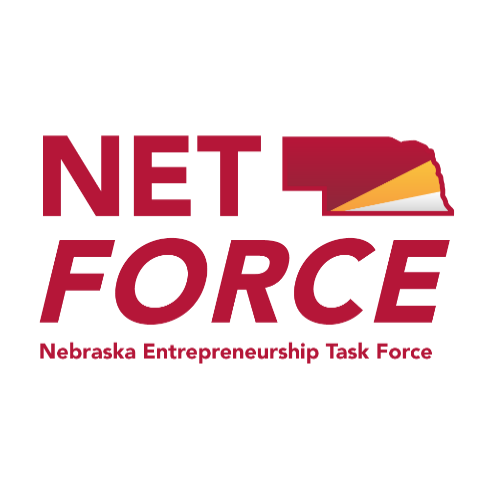 Quarterly MeetingFriday, February 21st 10:00 a.m. (CST) / Networking at 9:30amUniversity of Nebraska at Kearney 				Meeting Hosts: 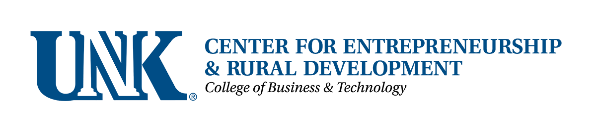 (Location to be determined)Kearney, NEPlease RSVP to April Myers, aprilm@nebbiz.org by 5:00 p.m. on Tuesday, February 18, 2020 regarding your attendance and lunch plans.Submit new agenda items to Marilyn Schlake, NETForce Chair at mschlake1@unl.edu or April Myers, Secretary at aprilm@nebbiz.org.Tentative AgendaInformal Networking/Coffee (9:30 a.m.) –  Rolls and CoffeeGreetings/Introductions/Lunch Details (10:00-10:15)New BusinessDiscussion future directions for NetforceUse of funds or new efforts to promote EntrepreneurshipExpanding Netforce - Membership Recruitment / Partnerships4.	Old BusinessReview 2019 Entrepreneurship Best Practices Summit  EvaluationOpen discussion – New format to address Western Nebraska Potential Keynote speakersRebranding of NETForce and Eship Summit - LogosEntrepreneurship Course – Re-accreditation update – Linda Hartman5. 	Begin NET-Force Partner Updates – 3 minute short sharing of key activities (complete information cards)6.	Lunch, Networking and Presentations (Noon-1:00)7.	Continue NET-Force Partner Updates – 3 minute short sharing presentations of key activities, resources available and future events information.8. 	Adjourn (2:30)Reminders/RequestsBring copies of any brochures, event flyers, educational/economic development resources you wish to share with the group (20-25 copies)Email a copy of the Summary to April Myers, aprilm@nebbiz.org.o	Future events will be shared via the Nebraska Entrepreneurship Education website, Twitter and Facebook. Be sure to include dates, times, and brief descriptions of local, regional and state- wide events.